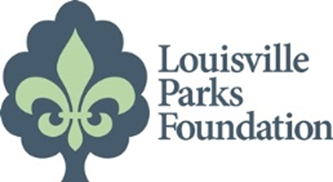 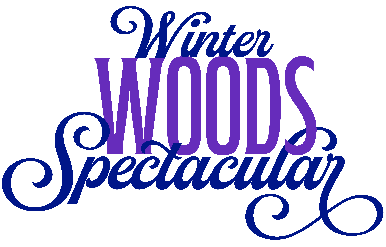 FOR IMMEDIATE RELEASE				
June 4, 2019							Erika Nelson502/445-3024								enelson@louisvilleparksfoundation.orgWinter Woods Spectacular coming to Iroquois Park
Event will be the first of its kind in the regionThe Louisville Parks Foundation and the creators of the wildly successful Jack O’ Lantern Spectacular are partnering again to bring a new event to Louisville that is sure to be a hit with families during the 2019 holiday season.

From November 30 through December 31, a section of Iroquois Park will transform into a winter wonderland where event goers will enjoy a ½ mile drive of lighting and artistry that will explore and celebrate the holidays. The event promises to bring the same magic to the holiday season that Jack O’ Lantern Spectacular does for Halloween.   If you and your family have been delighted by the sights and sounds of the Jack O’ Lantern Spectacular, you’re going to truly love the Winter Woods Spectacular.Proceeds from the event will benefit the Louisville Parks Foundation, which supports Louisville’s public parks and community programs not funded by other local non-profits. The event will be open nightly from 6 p.m. to 10 p.m. Sunday – Thursday and 6 p.m. to 11 p.m. Friday – Saturday. “We’ve had such huge success with Jack O’ Lantern, people began asking about the possibility of a winter event. Eventually, it just made sense,” said Brooke Pardue, CEO of the Louisville Parks Foundation. “These events are a lot of work, but they allow us to raise much needed funds, while providing guests with an incredible experience. We know people will enjoy the show even more knowing a portion of every ticket sold is invested right back in our public parks.” “Louisville is an innovative and creative community that thrives on being unique,” said Karen Williams, president of Louisville Tourism. “This is an opportunity to continue that legacy by providing a holiday experience unlike any other.”“One of the things I enjoy the most about attending the Jack O’ Lantern Spectacular each year is the pure joy I see from children and families as they take in all the sights and sounds along the trail in Iroquois Park,” said Mayor Greg Fischer. “It spurs economic development activity and it raises money for an important non-profit, but the bottom line is this: Passion For Pumpkins and the Louisville Parks Foundation invest their time, energy and creativity on these events to put smiles on people’s faces. I can’t wait to see what they have in store for us with the Winter Woods Spectacular.” “We’re creating an event that will be in a class by itself. Unlike other drive through events with manufactured scenes, the Winter Woods Spectacular will feature handcrafted artwork celebrating the holiday season,” said Paul Cadieux, Production Manager for Winter Woods Spectacular. Tickets$25 	Car/SUV/Van$75	Passenger Van$5 (per occupant)	Tour BusDinner packages will be available for groups of 20 or more. Interested guests and tour operators should email contact@winterwoodsspectacular.com. For more information, visit  www.winterwoodsspectacular.com. About the Louisville Parks Foundation: 
The Louisville Parks Foundation (LPF)’s mission is to inspire donors to invest in our 120+ public parks and recreational facilities – for present and future generations. LPF was formed as a non-profit in December 2005 to support parks and community programs not funded by other local non-profits. In 2013, the Louisville Jack O’Lantern Spectacular opened and the producers of the show partnered with the Louisville Parks Foundation, which became the recipient of the proceeds. Since then, the Foundation has completed major projects in California, Lannan, and Russell Lee parks, installed a 5-a-side turf soccer field at Beechmont, an 8-a-side turf soccer field at William Harrison, and built the first “Skate Spot” in the Midwest at Breslin Park. The Foundation is currently raising funds for its final phase of additional turf soccer fields in South Louisville at Wyandotte Park. For more information, visit www.lpfky.org.